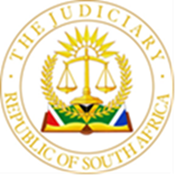 		 	           IN THE HIGH COURT OF SOUTH AFRICA			           (GAUTENG DIVISION PRETORIA)			           (SPECIAL INTERLOCUTORY ROLL)01 MARCH 2024BEFORE THE HONOURABLE MADAM JUSTICE KUBUSHI J JUDGE’S SECRETARY:Tsibanda@judiciary.org.za  Tel: 315-6748A J MOODLEY			VS			RAF			58354/18H G BRITZ			VS			RAF			30949/17Z M BULANI			VS			RAF			28501/21N T ZULU			VS			RAF			60269/19KRC MUOE			VS			RAF			28058/10J BURNS			VS			RAF			82736/19M T MUNZHELELE		VS			RAF			15517/17M N THOMAS			VS			RAF			97110/16ADV A COETZEE N.O		VS			RAF			34011/20P KUBAYI			VS			RAF			30919/17C L VAN ROOYEN		VS			RAF			28715/18N M NKALA			VS			RAF			31930/19R F ZULU			VS			RAF			52316/16B MABASO			VS			RAF			34233/14L L MOGAPI			VS			RAF			020050/22F BLAAUW			VS			RAF			13405/18I M SITHOLE			VS			RAF			54660/18SMS MAGAGULA		VS			RAF			84572/14S M BOSHIELO			VS			RAF			26483/11N A MWADI			VS			RAF			51178/19B A MOTHUKWA		VS			RAF			25931/17M N NDLANDLA		VS			RAF			25047/22M S NGWENYAMA		VS			RAF			48718/21M J TLOMETSANE		VS			RAF			57454/22P MADISA			VS			RAF			36761/19H A MOTAUNG		VS			RAF			77301/19S J MTSHALI			VS			RAF			31994/19Y U MHANGO			VS			RAF			55119/19K J MOKHAE			VS			RAF			6755/18P M MCHABE			VS			RAF			78939/16T T NHLAPO			VS			RAF			7390/14J M MUNTADARE		VS			RAF			57527/11S B MATHE			VS			RAF			23605/22Z METHUSE			VS			RAF			92679/16T S EROSE			VS			RAF			52473/12N NGELEKA			VS			RAF			22369/17MME MOTSOGI		VS			RAF			57230/17M C TSHABEDI		VS			RAF			18653/19JCJ COETZEE			VS			RAF			37500/21J P MAROKOANE		VS			RAF			59768/21		 	            IN THE HIGH COURT OF SOUTH AFRICA(GAUTENG DIVISION PRETORIA)			           (SPECIAL INTERLOCUTORY ROLL)01 MARCH 2024BEFORE THE HONOURABLE MKHABELA AJ     	      	JUDGE’S SECRETARY:Xcsihe@judiciary.org.za		Tel: 315 -7602L P MASEKO			VS			RAF			24234/21A T MAKWENG		VS			RAF			13872/22H MOOCRAFT			VS			RAF			20635/22I H MPHETHI			VS			RAF			20312/18N A MABOEA			VS			RAF			23667/13T B MPISI			VS			RAF			91264/15M E OOR			VS			RAF			88956/18M KUBAYI			VS			RAF			84507/17F B DU TOIT			VS			RAF			67791/17C MNYELE			VS			RAF			76575/15J J THERON			VS			RAF			18488/22N P HLONGWA		VS			RAF			29580/19A R SONTSHI			VS			RAF			61522/19NEA KEWUTI			VS			RAF			749/15F M LETSIE			VS			RAF			19263/21M TSHOTWANA		VS			RAF			37049/21P J KUNENE			VS			RAF			65167/11M MABASA			VS			RAF			33030/20F N MADZIVIRE		VS			RAF			48684/21K SLESINSKI			VS			RAF			15980/16C N CLOETE			VS			RAF			32177/21T J MOKOENA			VS			RAF			30475/20S M TOKA			VS			RAF			5515/20S M THABEDE			VS			RAF			64105/20P V COSSA			VS			RAF			8196/22M T NKWANA			VS			RAF			31874/22F CHIBONDA			VS			RAF			38140/22M N THABELA			VS			RAF			53617/11Z E YENDE			VS			RAF			52219/19A S GUMEDE			VS			RAF			1006/17S L MATHEBULA		VS			RAF			028935/22T S MORAKE			VS			RAF			72600/19J P SELALA			VS			RAF			46422/18N M MAXHAWANE		VS			RAF			7825/21L C NYATHI			VS			RAF			68713/18E TSEKA			VS			RAF			16621/19J MAGANE			VS			RAF			15176/20M S MONTSHANA		VS			RAF			86276/18K A MALATJI			VS			RAF			6314/19H SMITH			VS			RAF			42168/19O E MNCUBE			VS			RAF			33974/22